Witnessing (to Others) and Mission Work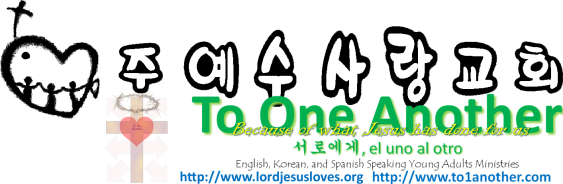 Pastor Yoo Nam KangJohn 6:57August 12, 2012Acts 1:8
But you will receive power when the Holy Spirit comes upon you. And you will be my witnesses, telling people about me everywhere—in Jerusalem, throughout Judea, in Samaria, and to the ends of the earth.”Consider Andrew’s method of witnessing; Paul’s method of mission workThree kinds of offering for ChristiansEphesians 4:11-12
11 Now these are the gifts Christ gave to the church: the apostles, the prophets, the evangelists, and the pastors and teachers. 12 Their responsibility is to equip God’s people to do his work and build up the church, the body of Christ.Offering through your bodies (service to others)
Colossians 1:24
I am glad when I suffer for you in my body, for I am participating in the sufferings of Christ that continue for his body, the church.Offering through financial means (offering)2Corinthians 9:11-12
11 Yes, you will be enriched in every way so that you can always be generous. And when we take your gifts to those who need them, they will thank God. 12 So two good things will result from this ministry of giving—the needs of the believers in Jerusalem will be met, and they wOffering through witnessing (to others) and mission workActs 1:24-26
24 Then they all prayed, “O Lord, you know every heart. Show us which of these men you have chosen 25 as an apostle to replace Judas in this ministry, for he has deserted us and gone where he belongs.” 26 Then they cast lots, and Matthias was selected to become an apostle with the other eleven.Acts 6:4
Then we apostles can spend our time in prayer and teaching the word.”Principles of Witnessing and Mission WorkActs 1:8
But you will receive power when the Holy Spirit comes upon you. And you will be my witnesses, telling people about me everywhere—in Jerusalem, throughout Judea, in Samaria, and to the ends of the earth.”Holy Spirit must workWe must receive the powerWitnessing and Mission work is includedAndrew’s Method of witnessingJohn 1:40-42
40 Andrew, Simon Peter’s brother, was one of these men who heard what John said and then followed Jesus. 41 Andrew went to find his brother, Simon, and told him, “We have found the Messiah” (which means “Christ”). 42 Then Andrew brought Simon to meet Jesus. Looking intently at Simon, Jesus said, “Your name is Simon, son of John—but you will be called Cephas” (which means “Peter”).Sought his brother Simon (v. 41)Claimed to have met the Messiah (v. 41)Brought him to Jesus (v. 42)Paul’s Method of Mission WorkActs 13:1-3
1 Among the prophets and teachers of the church at Antioch of Syria were Barnabas, Simeon (called “the black man”), Lucius (from Cyrene), Manaen (the childhood companion of King Herod Antipas), and Saul. 2 One day as these men were worshiping the Lord and fasting, the Holy Spirit said, “Dedicate Barnabas and Saul for the special work to which I have called them.” 3 So after more fasting and prayer, the men laid their hands on them and sent them on their way.Note how they were sent by the Church of Antioch (v. 1 and 3)Philippians 3:3
For we who worship by the Spirit of God are the ones who are truly circumcised. We rely on what Christ Jesus has done for us. We put no confidence in human effort,1Peter 4:10-11
10 God has given each of you a gift from his great variety of spiritual gifts. Use them well to serve one another. 11 Do you have the gift of speaking? Then speak as though God himself were speaking through you. Do you have the gift of helping others? Do it with all the strength and energy that God supplies. Then everything you do will bring glory to God through Jesus Christ. All glory and power to him forever and ever! Amen.